     LJETNA RADIONICA MAŽORET SPORTA I PLESA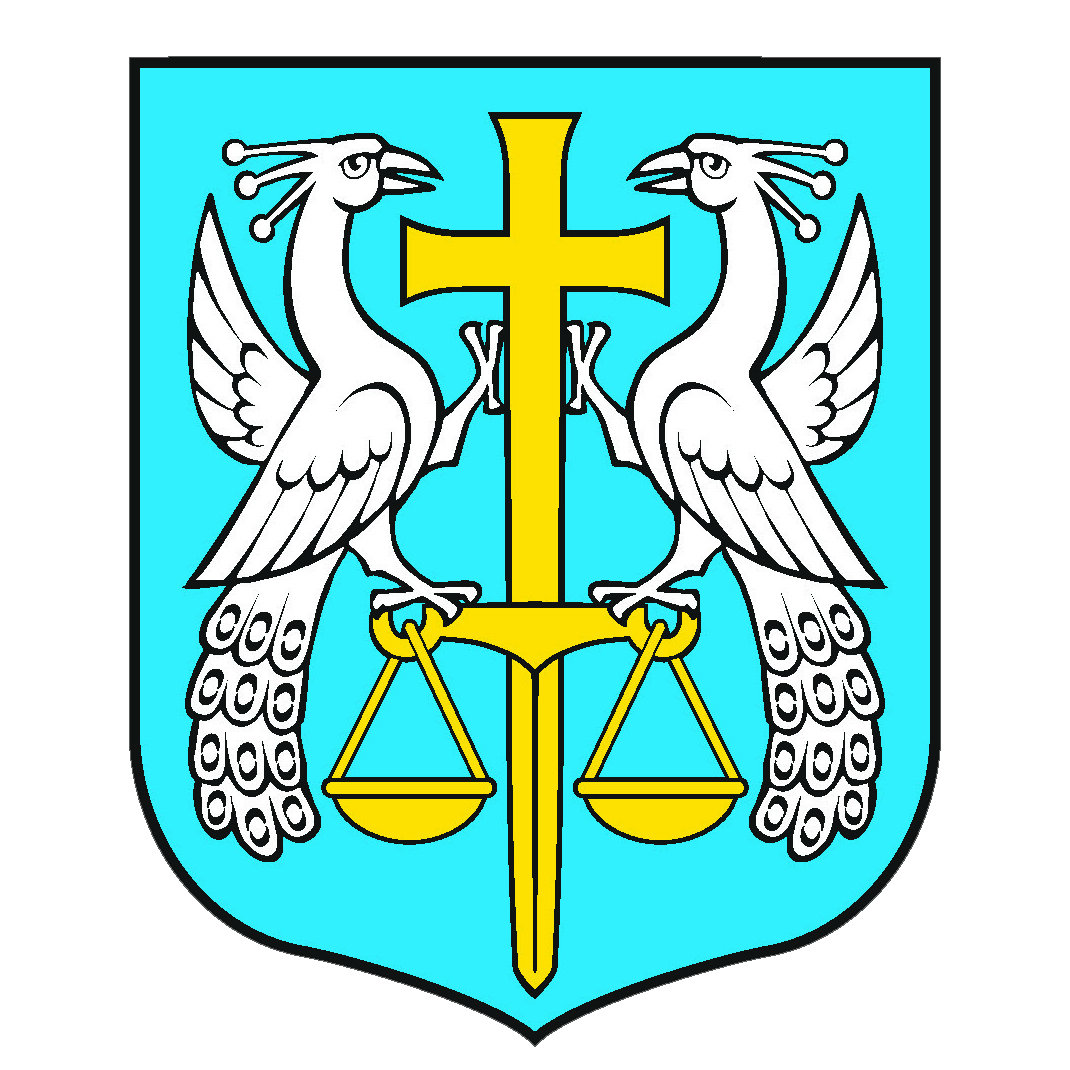 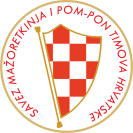                   GALOVAC/23.06.-10.07.2021.                            PRIJAVNI LISTNAPOMENA:U radionici mogu sudjelovati djeca i odrasli bez obzira iz kojega su mjesta stanovanja i školePotrebna oprema za trening:-t-shirt majica, lagane tenisice, taice ili kratke hlače i slično, bočica sa vodomRadionica se održava 2 puta tjedno u poslijepodnevnim satima od 18.00-20.00/SRIJEDOM I PETKOM/ prema dobnim uzrastimaTočno vrijeme održavanja će definirati prema broju i dobnim uzrastima prijavljenih polaznikaUkupan broj sati radionice= 20 Završna produkcija sa podjelom diploma i  prezentacijom  rada tijekom radionice  , uz goste programa, održati će se 10.07.2021. u 19,00 satiROK PRIJAVE-22.06.2021.PRIJAVE I INFORMACIJE: E-mail: majorettes.cro@gmail.com                                            Mob:   095 547 9866     /www.smpth-cro.weebly.comORGANIZATOR: SAVEZ MAŽORETKINJA I POM PON TIMOVA HRVATSKEPOKROVITELJ: OPĆINA GALOVAC                            DOBRO DOŠLI U SVIJET MAŽORET SPORTA !____Ime i prezime polaznika:Datum rođenja:Škola/vrtić:Ime roditelja/staratelja:Adresa:Broj mobitela: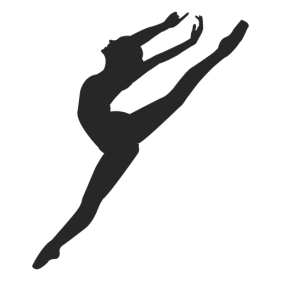 Potpis: